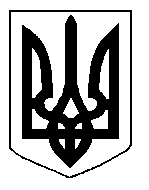 БІЛОЦЕРКІВСЬКА МІСЬКА РАДАРОЗПОРЯДЖЕННЯвід 02 вересня 2019 р.                                                                                № 2-09-21Про зупинення дії рішення Білоцерківської міської ради від 29 cерпня 2019 року         № 4161-75-VII «Про встановлення земельного сервітуту з громадянином Горбенком Олександром Володимировичем»Враховуючи зауваження управління регулювання земельних відносин Білоцерківської міської ради від 13 серпня 2019 року №10-10-970/1 та юридичного управління Білоцерківської міської ради від 15 серпня 2019 року, відповідно до ст. 19 Конституції України, ст.24, пунктів 1, 3, 20 ч. 4 ст. 42, ч. 4 ст.59 Закону України «Про місцеве самоврядування в Україні», ст. 40 Регламенту Білоцерківської міської ради:1. Зупинити дію рішення Білоцерківської міської від 29 серпня 2019 року                    № 4161-75-VII «Про встановлення земельного сервітуту з громадянином Горбенком Олександром Володимировичем».2. Внести на повторний розгляд сесії Білоцерківської міської ради рішення Білоцерківської міської ради, зазначене в пункті 1 цього розпорядження, із обґрунтуванням зауважень міського голови, що додаються.3. Організаційному відділу Білоцерківської міської ради довести це розпорядження до відома депутатів міської ради.4. Контроль за виконанням розпорядження залишаю за собою.Міський голова                                                                                                               Г. Дикий Обґрунтування зауваженьдо рішення міської ради від  29 cерпня 2019 року № 4161-75-VII «Про встановлення земельного сервітуту з громадянином Горбенком Олександром Володимировичем»29 серпня 2019 року за зверненням постійної комісії з питань земельних відносин та земельного кадастру, планування території, будівництва, архітектури, охорони пам’яток, історичного середовища та благоустрою, Білоцерківською міською радою було прийнято рішення міської ради «Про встановлення земельного сервітуту з громадянином Горбенком Олександром Володимировичем».Даний проект рішення міської ради був опрацьований управлінням регулювання земельних відносин Білоцерківської міської ради та юридичним управлінням Білоцерківської міської ради. За результатами опрацювання до цього проекту рішення були підготовлені зауваження управління регулювання земельних відносин Білоцерківської міської ради від 13 серпня 2019 року №10-10-970/1 та юридичного управління Білоцерківської міської ради від 15 серпня 2019 року.Із проекту рішення міської ради вбачається, що він підготовлений на підставі заяви громадянина Горбенка Олександра Володимировича від 25 липня 2019 року №4173 про встановлення земельного сервітуту  на право проїзду та зупинку транспортних засобів за адресою: вулиця Леваневського, в районі автостоянки, площею 0,0500 га та доданого до неї пакету документів. Розглянувши зазначені документи управління регулювання земельних відносин Білоцерківської міської ради надає свої зауваження до проекту рішення.Відповідно до ч.2 ст.100 Земельного кодексу України, земельний сервітут може бути встановлений договором між особою, яка вимагає його встановлення, та власником (володільцем) земельної ділянки. Земельний сервітут підлягає державній реєстрації в порядку, встановленому для державної реєстрації прав на нерухоме майно.Згідно із Законом України «Про Державний земельний кадастр» однією із складових, що вносяться до Державного земельного кадастру є відомості про обмеження у використанні земель.Відповідно до частини 13 пункту 24 Порядку ведення Державного земельного кадастру  до Державного земельного кадастру також вносяться відомості про частину земельної ділянки, на яку поширюється дія сервітуту, договору суборенди:- координати поворотних точок меж;- міри ліній по периметру;- площа;- вид земельного сервітуту згідно із статтею 99 Земельного кодексу України та його зміст;інформація про документи, на підставі яких встановлено сервітут чи право суборенди (назва, дата та номер рішення про затвердження технічної документації із землеустрою згідно із статтею 55-1 Закону України "Про землеустрій", найменування органу (особи), що його прийняв), електронні копії таких документів;- відомості про зареєстровані права сервітуту та суборенди відповідно до даних Державного реєстру речових прав на нерухоме майно;Пунктом 125 цього ж Порядку передбачено, що відомості про межі частини земельної ділянки, на яку поширюються права суборенди, сервітуту, вносяться до Державного земельного кадастру до здійснення державної реєстрації цих прав. Внесення до Державного земельного кадастру відомостей про сервітут, який поширюються на частину земельної ділянки, здійснюється за заявою правонабувача, сторін (сторони) правочину, якими набувається право сервітуту, або уповноважених ними осіб.Згідно ст. 55-1 Закону України «Про землеустрій», для  встановлення земельного сервітуту на частину земельної ділянки необхідно розробити технічну документацію із землеустрою щодо встановлення меж частини земельної ділянки, на яку поширюється право сервітуту, яка відповідно до ч.11 ст. 186 Земельного кодексу України погоджується 2землевласником та землекористувачем і затверджується особою, яка набуває право сервітуту.Виходячи з вищевикладеного, для укладення договору про встановлення земельного сервітуту, земельна ділянка на яку встановлюється земельний сервітут повинна бути сформована  та інформація про неї внесена до Державного земельного кадастру.У заяві та документах, доданих до заяви, відсутні відомості про формування земельної ділянки та про виготовлення документації із землеустрою щодо встановлення меж частини земельної ділянки, на яку поширюється право сервітуту.Отже, відповідно до викладеного вище, враховуючи зауваження управління регулювання земельних відносин Білоцерківської міської ради від 13 серпня 2019 року №10-10-970/1 та юридичного управління Білоцерківської міської ради від 15 серпня 2019 року, рішення міської ради від 29 cерпня 2019 року № 4161-75-VII «Про встановлення земельного сервітуту з громадянином Горбенком Олександром Володимировичем» прийняте з порушенням, ч.1, 4-5 ст.79-1, 98, 100, 125, 186 Земельного кодексу України, ст. 55-1 Закону України «Про землеустрій», Закону України «Про Державний земельний кадастр» та Порядку ведення Державного земельного кадастру. Міський голова                                                                                                                  Г. Дикий 